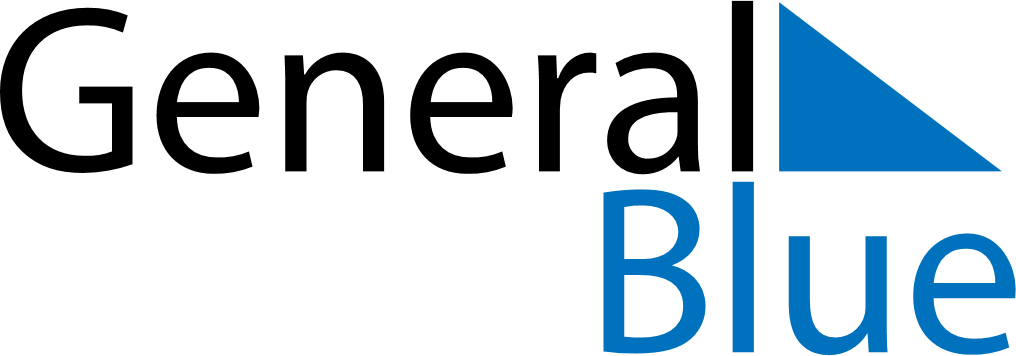 July 2022July 2022July 2022ChileChileMondayTuesdayWednesdayThursdayFridaySaturdaySunday1234567891011121314151617Our Lady of Mount Carmel1819202122232425262728293031